Міністерство освіти і науки УкраїниУманський державний педагогічний університет імені Павла Тичини«ЗАТВЕРДЖЕНО»Голова приймальної комісіїпроф. Олександр БЕЗЛЮДНИЙ________________________«___» ________________ 2022 р.ПРОГРАМА ВСТУПНОГО ВИПРОБУВАННЯ «Методика викладання англійської та іспанської мов»ОС Магістрна основі ОС бакалавр, магістр, ОКР спеціалістз нормативним терміном навчання 1р. 4 м.Освітня програма: Середня освіта (Мова і література (англійська, іспанська))Спеціальність 014.021 Середня освіта. Англійська мова і література (денна форма навчання)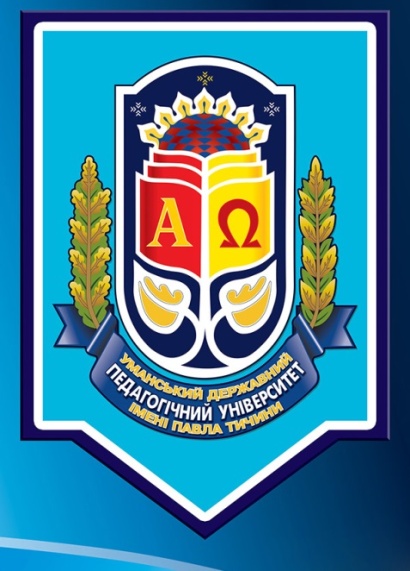 Умань – 2022ПОЯСНЮВАЛЬНА ЗАПИСКАВступне випробування з методики викладання англійської мови до магістратури має на меті визначення рівня методичної підготовки вступників до реалізації професійних функцій учителя / викладача англійської мови. Програма включає три завдання. Перше – теоретичне питання з курсу методики навчання англійської мови. Друге завдання – розробка фрагменту уроку з формування мовної (фонетичної, лексичної, граматичної) та мовленнєвої компетентності (в аудіюванні, читанні, говорінні, письмі).Третє завдання – теоретичне питання з курсу методики навчання другої іноземної мови (іспанської).У процесі відповіді вступник повинен продемонструвати сформованість методичної складової професійної компетентності вчителя іноземної мови, зокрема: концептуальної  – розуміння теоретичних основ професійної діяльності; інструментальної – володіння базовими професійними вміннями; інтегрованої – здатність поєднати теорію і практику під час вирішення професійних проблем. Крім того, вступник повинен продемонструвати сформованість гностичних, конструктивно-планувальних, рефлексивних, проектувальних та комунікативно-навчальних умінь.Програма укладена  відповідно до типової навчальної програми з методики навчання  англійської мови у закладах загальної середньої освіти та з урахуванням сучасних вимог до методичної підготовки вчителя / викладача  англійської  мови. Вступне випробування проводиться англійською мовою. За бажанням вступник може складати вступне випробування державною мовою.КРИТЕРІЇ ОЦІНЮВАННЯ знань і вмінь вступниківСТРУКТУРА ОЦІНКИПитання екзаменаційного білета оцінюється за шкалою від 0 до 200 балів. Загальна оцінка за вступне випробування визначається як середнє арифметичне оцінок за кожне питання поділене на кількість питань екзаменаційного білету.ЗМІСТ ПРОГРАМИ МЕТОДИКА ВИКЛАДАННЯ АНГЛІЙСЬКОЇ МОВИТеоретична частина Speak on the main principles and features of CLT; teacher’s and students’ roles.Speak on the classroom management issues: giving instructions, setting up different interaction patterns, justified use of L1, a proper balance between teacher talk and student talk.Speak on approaches (deductive, inductive/ discovery) and techniques for presenting grammar.Speak on the sequence of activities for teaching grammar in context.Speak on different techniques for presenting vocabulary.Speak on the vocabulary practice, different activities for practising vocabulary and their sequence.Speak on listening purposes and strategies and their correlation.Speak on the stages of the listening class, their main purposes and activities used on each stage.Speak on the types of speaking activities and the criteria for assessing a free speaking activity. Speak on the reading sub-skills and their realisation in a lesson with the focus of reading Speak about the skill of writing: the key features of writing (in comparison with speaking), purposes for writing: “writing-for-writing“ and “writing-for-learning”. Speak about the product (writing models and frames) and process (stages and sub-skills) approaches to teaching writing.Speak about main components of a lesson plan (front/cover page and procedure page); the differences between aims, purposes, objectives, and outcomes in teaching planning Speak about forward, central and backward design approaches to lesson planning; point out the benefits of the backward design approach. Speak about the main stages of the lesson and their aims; the use of general learning principles in planning a lesson. Speak about the contemporary approaches to lesson planning: PPP, TTT, ESA, LMF; their key features and recommendations for use. Speak on procedures and principles for materials evaluation and selection. Speak on authentic materials and authentic tasks; the characteristics of an authentic task. Speak on techniques of adaptation of materials. Speak on types of and requirements for supplementary materials. Speak on different types of mistakes: mistakes of meaning and mistakes of form and their types (‘slips’, ‘errors’ and ‘attempts’); the importance of mistakes. Speak on the notion of correction and its types; advantages and disadvantages of the types of correction; interrelation between correction, fluency and accuracy.  Speak on the notion of the feedback in the language classroom, its types and ways of giving feedback effectively. Speak on use of the immediate and delayed speaking correction techniques during accuracy and fluency development activities. Speak on correction techniques for dealing with errors in writing, their strengths and weaknesses. Speak on the notion of assessment, its types and their basic characteristics, CEFR and language levels and their importance for assessment. Speak on the notions of testing and test; main types of tests and basic principles of language assessment and testing.Speak on the notion of intercultural competence; different techniques for developing intercultural competence in EL classes.Speak on the usage of social networking sites, Blogs, wikis etc. in language teaching.Comment on contemporary approaches and methods for teaching English to young learners.Практична частина Design a sequence of activities on teaching grammar in context from controlled to free practice activity.  The grammar theme is “Present Continuous”. The students are in the 3rd form. Justify your choice.Design a sequence of activities on teaching grammar in context from controlled to free practice activity.  The grammar theme is “Present Simple”. The students are in the 3rd form. Justify your choice.Design a sequence of activities on teaching grammar in context from controlled to free practice activity.  The grammar theme is “Present Continuous”. The students are in the 8th form. Justify your choice.Design a sequence of activities on teaching grammar in context from controlled to free practice activity.  The grammar theme is “Present Simple”. The students are in the 8th form. Justify your choice.Design a sequence of activities on teaching grammar in context from controlled to free practice activity.  The grammar theme is “Present Simple”. The students are in the 10th form. Justify your choice.Design a sequence of activities on teaching grammar in context from controlled to free practice activity.  The grammar theme is “Present Continuous”. The students are in the 10th form. Justify your choice.Design a sequence of activities on developing reading comprehension at each stage on a given text. Justify your choice.Design a sequence of activities on developing reading comprehension at each stage on a given text. Justify your choice.Design a sequence of activities on developing reading comprehension at each stage on a given text. Justify your choice.Design a sequence of activities on developing reading comprehension at each stage on a given text. Justify your choice.Design a sequence of activities on developing reading comprehension at each stage on a given text. Justify your choice.Design a sequence of activities on developing reading comprehension at each stage on a given text. Justify your choice.Design a sequence of activities on teaching speaking from controlled to free practice activity. Justify your choice. The topic is “Environmental Protection”.Design a sequence of activities on teaching speaking from controlled to free practice activity. Justify your choice. The topic is “Everyday activities”. Design a sequence of activities on teaching speaking from controlled to free practice activity. Justify your choice. The topic is “Culture in the UK”. Design a sequence of activities on teaching speaking from controlled to free practice activity. Justify your choice. The topic is “Culture in Ukraine”. Design a sequence of activities on teaching speaking from controlled to free practice activity. Justify your choice. The topic is “Music”.Design a sequence of activities on teaching speaking from controlled to free practice activity. Justify your choice. The topic is “Medicine”. Design a sequence of activities on developing listening skills at each stage on a given text. Justify your choice. Design a sequence of activities on developing listening skills at each stage on a given text. Justify your choice. Design a sequence of activities on developing listening skills at each stage on a given text. Justify your choice. Design a sequence of activities on developing listening skills at each stage on a given text. Justify your choice. Design a sequence of activities on developing listening skills at each stage on a given text. Justify your choice. Design a sequence of activities on developing listening skills at each stage on a given text. Justify your choice. Design a sequence of activities on teaching vocabulary in context. The topic is “Sport”. Justify your choice. Design a sequence of activities on teaching vocabulary in context. The topic is “Travelling”. Justify your choice. Design a sequence of activities on teaching vocabulary in context. The topic is “Meals”. Justify your choice. Design a sequence of activities on teaching vocabulary in context. The topic is “My working Day”. Justify your choice. Design a sequence of activities on teaching vocabulary in context. The topic is “Cinema”. Justify your choice. Design a sequence of activities on teaching vocabulary in context. The topic is “Hobbies”. Justify your choice. Теоретичне питання з курсу методики навчання другої іноземної мови (іспанської).1. Методологічні основи, цілі, зміст та засоби навчання ДІМ (іспанської).2. Стратегії навчання ДІМ (іспанської).3. Планування навчального процесу та етапів навчання ДІМ (іспанської).4. Формування лексичної компетентності під час навчання ДІМ (іспанської).5. Формування граматичної компетентності під час навчання ДІМ (іспанської).6. Формування фонетичної компетентності під час навчання ДІМ (іспанської).7. Навчання читання ДІМ (іспанською).8. Навчання аудіювання ДІМ (іспанською).9. Навчання письма ДІМ (іспанською).10. Навчання говоріння ДІМ (іспанською).11. Огляд методів навчання ДІМ (іспанської).12. Перевірка, контроль та оцінювання знань під час навчання ДІМ (іспанської).13. Специфіка навчання другої іноземної мови (іспанської) у початковій, середній та профільній школах.14. Характеристика ЗНО.15. Види тестового контролю навчальних досягнень учнів.16. Основні вимоги до складання тестів з іноземної мови.17. Роль дистракторів у тестах.18. Стандартизовані та не стандартизовані тести.19. Врахування вікових особливостей учнів при навчанні ДІМ (іспанської).20. Види, форми та функції контролю у навчанні ДІМ (іспанської).21. Методологічні основи, цілі, зміст та засоби навчання ДІМ (іспанської).22. Стратегії навчання ДІМ (іспанської).23. Планування навчального процесу та етапів навчання ДІМ (іспанської).24. Формування лексичної компетентності під час навчання ДІМ (іспанської).25. Формування граматичної компетентності під час навчання ДІМ (іспанської).26. Формування фонетичної компетентності під час навчання ДІМ (іспанської).27. Навчання читання ДІМ (іспанською).28. Навчання аудіювання ДІМ (іспанською).29. Навчання письма ДІМ (іспанською).30. Навчання говоріння ДІМ (іспанською).РЕКОМЕНДОВАНА ЛІТЕРАТУРАЗагальноєвропейські Рекомендації з мовної освіти: вивчення, викладання, оцінювання / Наук. ред. укр. вид. – док. пед. наук, проф. С.Ю. Ніколаєва. – К.: Ленвіт, 2003. Методика навчання іноземних мов у середніх навчальних закладах: Підручник. К.: Ленвіт, 1999. Brown H. Douglas. Principles of Language Learning and Teaching. Longman: San Francisco State University. Brown, S. (2007) Teaching Listening. Cambridge: Cambridge University Press, 2000.Harmer J. How to Teach English: An Introduction to the Practice of English Language Teaching. Harlow: Pearson Longman. 2nd edition, 2007.Littlewood W. Communicative Language Teaching: An Introduction (Cambridge Language Teaching Library). Cambridge: Cambridge University Press, 1981.Nunan D. Designing Tasks for the Communicative Classroom (Cambridge Language Teaching Library). Cambridge: Cambridge University Press, 1989.Nuttall Ch. Teaching Reading Skills in a Foreign Language. Macmillan Books for teachers, 2005.Tomlinson, B. (ed.) Materials Development in Language Teaching. Cambridge: Cambridge University Press. 2nd edition, 2011.Wilson J.J.  How to Teach Listening. Pearson Education Limited, 2008.Затверджено на засіданні кафедри англійської мови та методики її навчання (Протокол № 14 від 12.05.2022 р.)., кафедри теорії та практики іноземних мов (Протокол № 10 від 10.05.2022 р.).Голова фахової атестаційної комісії		             Тетяна КАПЕЛЮШНАРівеньРівеньБалиХарактеристика усних відповідейНе склавНе склав0 – 99Вступник непослідовно і невпевнено відповідає на запитання, за допомогою екзаменатора відтворює лише основні положення, знає окремі фрагменти; що складають незначну частину матеріалу. Відповідь вступника не відповідає змісту питання, основні проблеми не визначені та не розкриті. СклавПочатковий100Вступник виявляє поверхові знання навчальної програми; частково допускає методичні помилки при вирішенні педагогічної ситуації, що свідчать про неглибоке засвоєння теоретичних понять, та створює певні труднощі правильного застосування при вирішенні практичного завдання; непослідовно і невпевнено відповідає на запитання, відтворює лише основні положення, знає окремі фрагменти; що складають незначну частину матеріалу. Відповідь вступника частково відповідає змісту питання, основні проблеми частково визначені та розкриті. Вступник демонструє задовільний рівень сформованості методичної компетентності при розробці фрагменту заняття на запропоновану тему; має труднощі при плануванні фрагменту,  запропоновані ним вправи та завдання лише частково відповідають віковій категорії учнів та є методично недоцільними. Вступник дає елементарну оціночну інформацію, відображаючи власну точку зору, майже не користується методичною термінологією, його запас методичних термінів обмежений. Вступник спроможний відповісти на додаткові елементарні запитання.СклавПочатковий101 – 109Вступник виявляє поверхові знання навчальної програми; допускає певні методичні помилки при вирішенні педагогічної ситуації, що свідчать про недостатньо глибоке засвоєння теоретичних понять, та спричинює деякі труднощі їх правильного застосування при вирішенні практичного завдання; послідовно і впевнено відповідає на запитання, відтворює основні положення; що складають достатню частину матеріалу. Відповідь вступника відповідає змісту питання, основні проблеми визначені та логічно обгрунтовані. Вступник демонструє задовільний рівень сформованості методичної компетентності при розробці фрагменту заняття на запропоновану тему; має труднощі при плануванні фрагменту,  запропоновані ним вправи та завдання частково не відповідають віковій категорії учнів та є методично доцільними. Доказовість викладу матеріалу і самостійні міркування присутні. Вступник у достатній мірі користується методичною термінологією, його запас методичних термінів мінімальний. Вступник спроможний відповісти на додаткові запитання з допомогою екзаменатора.СклавПочатковий110 – 119Вступник виявляє поверхові знання навчальної програми; допускає певні методичні помилки при вирішенні педагогічної ситуації, що свідчать про недостатньо глибоке засвоєння теоретичних понять, проте уможливлює їх правильне застосування при вирішенні практичного завдання; послідовно і впевнено відповідає на запитання, відтворює основні положення, знає окремі фрагменти; що складають значну частину матеріалу. Відповідь вступника відповідає змісту питання, основні проблеми визначені та розкриті за допомогою екзаменатора. Вступник демонструє задовільний рівень сформованості методичної компетентності при розробці фрагменту заняття на запропоновану тему; має труднощі при плануванні фрагменту,  запропоновані ним вправи та завдання відповідають віковій категорії учнів та є методично доцільними. Доказовість викладу матеріалу і самостійні міркування присутні. Вступник частково користується методичною термінологією, його запас методичних термінів достатній. Вступник спроможний відповісти на додаткові запитання з допомогою екзаменатора.СклавСередній120 – 129Вступник  виявляє знання і розуміння основних положень з навчальної дисципліни, але допускає значні методичні помилки при вирішенні педагогічної ситуації, що свідчать про недостатньо глибоке засвоєння теоретичних понять, та унеможливлює їх правильне застосування при вирішенні практичного завдання. Вступник частково розкриває питання при допомозі викладача. Основні проблеми визначені нечітко, розкриті лише частково і без належної глибини. Вступник демонструє задовільний рівень сформованості методичної компетентності при розробці фрагменту заняття на запропоновану тему, запропоновані ним вправи та завдання не зовсім відповідають структурі та віковій категорії учнів. Вступник викладає матеріал, майже не аргументуючи методичні положення, нечітко висловлює свою точку зору, не наводить власні приклади; володіє обмеженим запасом методичних термінів та допускає значну кількість термінологічних помилок, що ускладнює розуміння змісту викладеного.СклавСередній130 – 139Вступник  виявляє знання і розуміння основних положень з навчальної дисципліни, але допускає значні методичні помилки при вирішенні педагогічної ситуації, що свідчать про недостатньо глибоке засвоєння теоретичних понять, та унеможливлює їх правильне застосування при вирішенні практичного завдання. Вступник частково розкриває питання при допомозі викладача. Основні проблеми визначені нечітко, розкриті лише частково і без належної глибини. Вступник демонструє задовільний рівень сформованості методичної компетентності при розробці фрагменту заняття на запропоновану тему, запропоновані ним вправи та завдання не зовсім відповідають структурі та віковій категорії учнів. Вступник викладає матеріал, майже не аргументуючи методичні положення, нечітко висловлює свою точку зору, не наводить власні приклади; володіє обмеженим запасом методичних термінів та допускає значну кількість термінологічних помилок, що ускладнює розуміння змісту викладеного.СклавСередній140 – 149Вступник  виявляє знання і розуміння основних положень з навчальної дисципліни, але допускає значні методичні помилки при вирішенні педагогічної ситуації, що свідчать про недостатньо глибоке засвоєння теоретичних понять, та унеможливлює їх правильне застосування при вирішенні практичного завдання. Вступник частково розкриває питання при допомозі викладача. Основні проблеми визначені нечітко, розкриті лише частково і без належної глибини. Вступник демонструє задовільний рівень сформованості методичної компетентності при розробці фрагменту заняття на запропоновану тему, запропоновані ним вправи та завдання не зовсім відповідають структурі та віковій категорії учнів. Вступник викладає матеріал, майже не аргументуючи методичні положення, нечітко висловлює свою точку зору, не наводить власні приклади; володіє обмеженим запасом методичних термінів та допускає значну кількість термінологічних помилок, що ускладнює розуміння змісту викладеного.СклавДостатній150 – 159Вступник ґрунтовно та послідовно викладає навчально-науковий матеріал у хорошій мовній формі; проте у відповіді є поодинокі недоліки в послідовності викладу матеріалу. Вступник  обізнаний з теоретичними підходами і класифікаціями та вміло аплікує  теоретичні знання при вирішенні конкретних практичних завдань, логічно і послідовно обґрунтовує свої думки;  не підкріплює теоретичні знання прикладами із практики викладання мови.Вступник демонструє достатній рівень сформованості методичної компетентності при розробці фрагменту заняття на запропоновану тему, пропонує цікаві завдання, логічно їх вибудовує відповідно до структури та вікової категорії учнів; вміє застосовувати теоретичні знання, власний педагогічний досвід та навчальні матеріали при вирішенні конкретних методичних завдань. Вступник викладає матеріал, в основному аргументуючи методичні положення, виражає свою точку зору з проблеми, що обговорюється. В основному правильно використовує методичну термінологію. Має місце невелика кількість термінологічних помилок, які не перешкоджають розумінню змісту викладеного.СклавДостатній160 – 169Вступник ґрунтовно та послідовно викладає навчально-науковий матеріал у хорошій мовній формі; проте у відповіді є поодинокі недоліки в послідовності викладу матеріалу. Вступник  обізнаний з теоретичними підходами і класифікаціями та вміло аплікує  теоретичні знання при вирішенні конкретних практичних завдань, логічно і послідовно обґрунтовує свої думки;  не підкріплює теоретичні знання прикладами із практики викладання мови.Вступник демонструє достатній рівень сформованості методичної компетентності при розробці фрагменту заняття на запропоновану тему, пропонує цікаві завдання, логічно їх вибудовує відповідно до структури та вікової категорії учнів; вміє застосовувати теоретичні знання, власний педагогічний досвід та навчальні матеріали при вирішенні конкретних методичних завдань. Вступник викладає матеріал, в основному аргументуючи методичні положення, виражає свою точку зору з проблеми, що обговорюється. В основному правильно використовує методичну термінологію. Має місце невелика кількість термінологічних помилок, які не перешкоджають розумінню змісту викладеного.СклавДостатній170 – 179Вступник ґрунтовно та послідовно викладає навчально-науковий матеріал у хорошій мовній формі; проте у відповіді є поодинокі недоліки в послідовності викладу матеріалу. Вступник  обізнаний з теоретичними підходами і класифікаціями та вміло аплікує  теоретичні знання при вирішенні конкретних практичних завдань, логічно і послідовно обґрунтовує свої думки;  підкріплює теоретичні знання прикладами із практики викладання мовиВступник демонструє достатній рівень сформованості методичної компетентності при розробці фрагменту заняття на запропоновану тему, пропонує цікаві завдання, логічно їх вибудовує відповідно до структури та вікової категорії учнів; вміє застосовувати теоретичні знання, власний педагогічний досвід та навчальні матеріали при вирішенні конкретних методичних завдань. Вступник викладає матеріал, в основному аргументуючи методичні положення, виражає свою точку зору з проблеми, що обговорюється. В основному правильно використовує методичну термінологію. Має місце невелика кількість термінологічних помилок, які не перешкоджають розумінню змісту викладеного.СклавВисокий180 – 189Вступник ґрунтовно, повно та послідовно викладає навчально-науковий матеріал у бездоганній мовній формі; виявляє повне розуміння матеріалу, обізнаний з теоретичними підходами і класифікаціями та вміло аплікує  теоретичні знання при вирішенні конкретних практичних завдань, логічно і послідовно обґрунтовує свої думки;  підкріплює теоретичні знання прикладами із практики викладання мови.Вступник демонструє високий рівень сформованості методичної компетентності при розробці фрагменту заняття на запропоновану тему, пропонує цікаві завдання, логічно їх вибудовує відповідно до структури та вікової категорії учнів; вміє застосовувати теоретичні знання, власний педагогічний досвід та навчальні матеріали при вирішенні конкретних методичних завдань. Демонструє високий рівень доказовості викладу матеріалу з питання, вміння виразити свою точку зору з проблеми, що обговорюється; вільно і коректно користується методичною термінологією, володіє повним запасом методичних термінів.СклавВисокий190 – 199Вступник ґрунтовно, повно та послідовно викладає навчально-науковий матеріал у бездоганній мовній формі; виявляє повне розуміння матеріалу, обізнаний з теоретичними підходами і класифікаціями та вміло аплікує  теоретичні знання при вирішенні конкретних практичних завдань, логічно і послідовно обґрунтовує свої думки; підкріплює теоретичні знання прикладами із практики викладання мови.Вступник демонструє високий рівень сформованості методичної компетентності при розробці фрагменту заняття на запропоновану тему, пропонує цікаві завдання, логічно їх вибудовує відповідно до структури та вікової категорії учнів; вміє застосовувати теоретичні знання, власний педагогічний досвід та навчальні матеріали при вирішенні конкретних методичних завдань. Демонструє високий рівень доказовості викладу матеріалу з питання, вміння виразити свою точку зору з проблеми, що обговорюється; вільно і коректно користується методичною термінологією, володіє повним запасом методичних термінів.СклавВисокий200Вступник ґрунтовно, повно та послідовно викладає навчально-науковий матеріал у бездоганній мовній формі; виявляє повне розуміння матеріалу, обізнаний з теоретичними підходами і класифікаціями та вміло аплікує  теоретичні знання при вирішенні практичних завдань, логічно і послідовно обґрунтовує свої думки.Вступник демонструє високий рівень сформованості методичної компетентності при розробці фрагменту заняття на запропоновану тему, пропонує цікаві завдання, логічно їх вибудовує відповідно до структури та вікової категорії учнів; вміє застосовувати теоретичні знання, власний педагогічний досвід та навчальні матеріали при вирішенні конкретних методичних завдань. Демонструє високий рівень доказовості викладу матеріалу з питання, вміння виразити свою точку зору з проблеми, що обговорюється; вільно і коректно користується методичною термінологією, володіє повним запасом методичних термінів